Nom : ________________________Le verbe(Évaluation)Encercle les 15 autres verbes, qui ne sont pas en gras.Une expression à la fois avec le mot doigtJ’étais à deux doigts de réussir mon examen. J’avais bien étudié, je connaissais celui-ci sur le bout des doigts. Je croyais le réussir les doigts dans le nez, mais j’ai eu 49 %. Plus tard quand je suis arrivé à la maison, je me suis fait taper sur les doigts par ma mère. Elle était en colère contre moi. Elle savait que j’étais capable de passer mes mathématiques haut la main. Pourtant, je n’avais aucune misère dans cette matière, je savais tout sur le bout des doigts. Ma mère m’a dit que la prochaine fois si j’avais un autre échec j’allais m’en mordre les doigts. J’obéissais à ma mère aux doigts et à l’œil. La prochaine fois, je ne vais pas la décevoir, je vais avoir une bonne note et elle sera fière de moi.Indique au-dessus des mots en caractère gras, s’il s’agit d’un verbe, d’un nom ou d’un adjectif.Marilou travaille fort, elle doit remettre ce travail avant ce soir.Sanchez s’enveloppe dans ses couvertures, avant d’ouvrir l’enveloppe qu’il a reçue.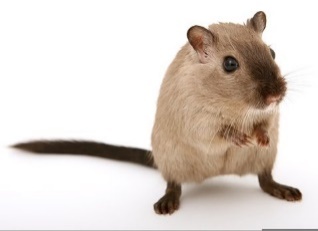 J’adore les petites souris, lorsque j’en vois une, je souris.Cette épreuve est très dure à réaliser, elle dure depuis deux heures.Rappelle-toi qu’un verbe se conjugue, un nom se remplace par un autre nom, un adjectif se remplace par un autre adjectif.Remplis ce tableau.4- Réécris les phrases suivantes en encadrant le verbe conjugué par ne…pas.Louise et Julie partiront à la campagne pour les vacances.______________________________________________________________________________Je vais venir te voir bientôt.______________________________________________________________________________Ces arbres ont perdu toutes leurs feuilles.______________________________________________________________________________Ce matin, on ira à la pêche.______________________________________________________________________________Rappelle-toi, si le verbe est conjugué à un temps composé, on encadre l’auxiliaire par ne … pas (n’ … pas). VerbePersonne/nombreInfinitifNous avons fini1 pers. pl.finirMes amis travaillerontIl habiteraJe serai partiJosie viendraOn danseraitVous auriez gagnéNous voulonsElle avait morduElles auront mangéMes parents semblentTu pars